Museen in ganz Oberösterreich laden ein!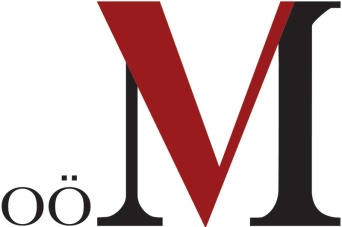 Aktionswoche zum Internationalen Museumstag1. bis 13. Mai 2018Bildinformationen							Leonding, April 2018001: Zu Sonderführungen "Kunst erleben, spüren, berühren" lädt das DARINGER Kunstmuseum in Aspach.  (c) Jörg Schlegel
002: In Pettenbach werden am 5. Mai 2018 von 14:00 bis 17:00 Uhr an fünf Standorten Schriftkünstlerinnen und -künstler ihr Handwerk "Kalligrafie" präsentieren. (c) Schrift- und Heimatmuseum Bartlhaus
003: Das Holz- und Werkzeugmuseum LIGNORAMA in Riedau lädt am Freitag, 4. Mai 2018 zur Eröffnung der neuen Sonderausstellung "Wald und Gesundheit". (c) LIGNORAMA004: Am 6. Mai lädt das Freilichtmuseum Furthmühle - im Rahmen des Pramtaler Museumstags - zum Werkltag im Museum unter dem Motto "Alles dreht sich!". (c) Verbund Oö. Museen005: Schauschmieden und selbst Hand anlegen kann man in der Lindermayr-Schmiede in Spital/Pyhrn. (c) Verbund Oö. Museen006: Das Freilichtmuseum Mondseer Rauchhaus und das Bauernmuseum Mondseeland laden am 6. Mai 2018 von 13:00 bis 16:00 Uhr zum traditionellen "ogga pfuagn & eadäpfe sedzn" mit den Tiafgroba Rossara'n ein. (c) Heimatbund Mondseeland007: Das OÖ. Schulmuseum in  Bad Leonfelden greift im Rahmen von Sonderführungen das Thema "Schule in der NS-Zeit" auf. (c) Flora Fellner008: Die Kuratorin Dr. Anita Giuliani führt persönlich durch die Ausstellung "Brot für die Legion". Sujet zur Ausstellung, Illustration: (c) Gruppe Gut, Quelle: PANEUM009: Das Museum in der Schule lädt an mehreren Terminen zu Sonderführungen durch die neue Sonderausstellung "Entwicklung Rundfunkgeschichte 'Von der Walze bis zur Stereoanlage'" ein. (c) Museum in der Schule010: Das Schloss Feldegg beteiligt sich am PRAMTALER MUSEUMSTAG mit der gemeinsamen Eintrittsvergünstigung. Zudem wird um 15:00 Uhr eine Sonderführung angeboten. (c) Lotte Hanreich011: Das NORDICO Stadtmuseum Linz feiert am 13. Mai 2018, dem Internationalen Museumstag, seinen 45. Geburtstag mit kostenlosen Themenführungen und einem gemeinsamen Picknick am Museumsvorplatz.  (c) Verbund Oö. Museen012: Das LENTOS Kunstmuseum Linz, das am Internationalen Museumstag seinen 15. Geburtstag feiert, bietet im Rahmen kostenloser Führungen Einblicke in besondere Museumsbereiche. Hier ein Blick in die Ausstellung: "1918 – KLIMT · MOSER · SCHIELE".  (c) maschekS.013: Sein 20-jähriges Jubiläum feiert das Museumsdorf Trattenbach und lädt am 12. Mai 2018 zum Museumsfest mit Schauvorführungen, Musik und Kulinarik. (c) Nationalpark Region Ennstal014: Eine Ausstellung im Freilichtmuseum Sumerauerhof, die am 6. Mai eröffnet wird, stellt das Leben der Jugend von heute jener der von vor 100 Jahren gegenüber. Das Foto von Max Kislinger zeigt eine kinderreiche Familie in der Zwischenkriegszeit. (c) OÖ. Landesmuseum, Sammlung Volkskunde und Alltagskultur_________________Alle Fotos stehen im Zuge der Ausstellungsbewerbung honorarfrei zur Verfügung. Für Bilder in druckfähiger Auflösung und bei weiteren Bildwünschen wenden Sie sich bitte an Mag. Elisabeth Kreuzwieser: kreuzwieser@ooemuseumsverbund.at.Rückfragehinweis:Verbund Oberösterreichischer MuseenWelser Straße 204060 LeondingTel.: +43 (0)732/68 26 16E-Mail: office@ooemuseumsverbund.at  www.ooemuseumsverbund.at www.ooegeschichte.at 	www.ooe2018.at 